Allegato A-DOMANDA DI PARTECIPAZIONE E QUALIFICAZIONE Dichiarazione cumulativa dell’impresa In caso di raggruppamento temporaneo, consorzio ordinario o rete di imprese, una dichiarazione per ciascuna impresa partecipanteCENTRALE UNICA DI COMMITTENZAC.U.C. MONTI DAUNIComuni Associati  Deliceto, Bovino, Candela, Sant’Agata di Puglia, Rocchetta Sant’Antonio, Panni, Celle S. Vito, Monteleone di Puglia, Orsara di Puglia.http://suamontidauni.traspare.com - pec: sua.montidauni@pec.itSede di riferimento: Comune di DELICETO – Corso Regina Margherita, 45 - 71026 – DELICETO (FG) Tel. 0881 967411 – Fax 0881967433 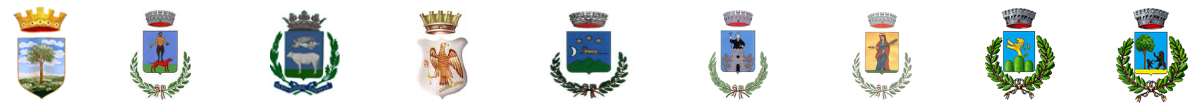 CITTA’ DI BOVINO(Provincia di Foggia)Piazza Municipio, 12-.a.p. 71023Tel. 0881/966716 Fax. 0881/961093Pec: tecnico.bovino@pec.leonet.itSETTORE III – SERVIZIO LAVORI PUBBLICICHIEDE DI PARTECIPARE ALLA GARA IN OGGETTO COME()DICHIARA QUANTO SEGUE1)	in sostituzione del certificato di iscrizione alla Camera di Commercio, Industria, Artigianato e Agricoltura:(per le ditte individuali)(solo per raggruppamenti temporanei, consorzi ordinari e reti di imprese) ()DICHIARA2)	di partecipare in raggruppamento temporaneo / consorzio ordinario / rete di imprese, ()ai sensi dell'articolo 45 del decreto legislativo n. 50 del 2016, e: 2.a)	di impegnarsi, in caso di aggiudicazione dei lavori di cui all’oggetto: ()-	quale impresa mandataria / capogruppo / organo comune, ad assumere mandato collettivo speciale irrevocabile con rappresentanza dalla/e impresa/e mandante/i a tale scopo individuate nelle apposite singole dichiarazioni, e a stipulare il contratto in nome e per conto proprio e dalla/e stessa/e impresa/e mandante/i; -	quale impresa mandante, a conferire mandato collettivo speciale irrevocabile con rappresentanza all’impresa a tale scopo individuata nella dichiarazione della stessa impresa, qualificata come mandataria/ capogruppo / organo comune, la quale stipulerà il contratto in nome e per conto proprio e della presente impresa mandante nonché delle altre imprese mandanti; ()2.b)	di assumere nell’ambito del raggruppamento temporaneo / consorzio ordinario / contratto di rete()di tipo orizzontale o per la parte in orizzontale nel raggruppamento misto, una quota di partecipazione (compresi i lavori in subappalto) del  _____________	%;(solo per consorzi fra società cooperative o tra imprese artigiane, oppure consorzi stabili, esclusi i consorzi ordinari) () DICHIARA 3)	di essere costituito in:	e che questo consorzio concorre:()DICHIARA() 4)	di avere()- direttamente;- con delega a personale dipendenteesaminato tutti gli elaborati progettuali, compreso il computo metrico estimativo, ove redatto, di essersi recati sul luogo di esecuzione dei lavori, di avere preso conoscenza delle condizioni locali, della viabilità di accesso, di aver verificato le capacità e le disponibilità, compatibili con i tempi di esecuzione previsti, delle cave eventualmente necessarie e delle discariche autorizzate, nonché di tutte le circostanze generali e particolari suscettibili di influire sulla determinazione dei prezzi, sulle condizioni contrattuali e sull'esecuzione dei lavori e di aver giudicato i lavori stessi realizzabili, gli elaborati progettuali adeguati ed i prezzi nel loro complesso remunerativi e tali da consentire il ribasso offerto. Dichiara altresì di avere effettuato una verifica della disponibilità della mano d'opera necessaria per l'esecuzione dei lavori nonché della disponibilità di attrezzature adeguate all'entità e alla tipologia e categoria dei lavori in appalto.DICHIARA 5)	di aver tenuto conto delle eventuali discordanze nelle indicazioni qualitative e quantitative delle voci rilevabili dal computo metrico estimativo nella formulazione dell’offerta, che, riferita all’esecuzione dei lavori secondo gli elaborati progettuali presentatiDICHIARA 6) in merito al subappalto- in caso di aggiudicazione di subappaltare ed entro i limiti di legge. Nela caso allega quanto richiesto al punto 3.1.5 punto b, del disciplinare di gara.- in caso di aggiudicazione di non subappaltare nessuna lavorazione oggetto dell’appalto.DICHIARA7)	ai fini della piena conoscenza ed efficacia delle comunicazioni previste dagli articoli 77 e 79 del predetto decreto legislativo:(opzione 1: concorrente singolo o mandatario / capogruppo di raggruppamento temporaneo, consorzio ordinario o rete di imprese)(opzione 2: mandante di raggruppamento temporaneo, consorzio ordinario o rete di imprese)	di dare atto e accettare, senza riserve, che qualunque comunicazione inviata all’operatore economico designato quale capogruppo / mandatario / organo comune, () ad uno dei recapiti indicati da quest’ultimo, si deve intendere estesa automaticamente anche alla presente impresa.Ai sensi del decreto legislativo 30 giugno 2003, n. 196, autorizza la Stazione appaltante all’utilizzazione dei dati di cui alla presente dichiarazione, compresi quelli di cui ai numeri 2) e 3) (dati sensibili ai sensi degli articoli 20, 21 e 22, del citato decreto legislativo, ferme restando le esenzioni dagli obblighi di notifica e acquisizione del consenso), ai fini della partecipazione alla gara e per gli eventuali procedimenti amministrativi e giurisdizionali conseguenti; ne autorizza la comunicazione ai funzionari e agli incaricati della Stazione appaltante, nonché agli eventuali controinteressati che ne facciano legittima e motivata richiesta. In ogni caso ha preso pienamente atto delle informazioni circa la tutela dei dati.La presente dichiarazione può essere sottoposta a verifica ai sensi dell’articolo 71 del d.P.R. n. 445 del 2000; a tale scopo si autorizza espressamente la Stazione appaltante ad acquisire presso le pubbliche amministrazioni i dati necessari per le predette verifiche, qualora tali dati siano in possesso delle predette pubbliche amministrazioni. Quanto al requisito della cifra d’affari in lavori la presente dichiarazione può essere sottoposta alla comprova ai sensi dell’articolo 100 del decreto legislativo n. 50 del 2016.Ai sensi degli articoli 75 e 76 del d.P.R. n. 445 del 2000, consapevole dell’esclusione dalla procedura, della decadenza dalla partecipazione e dall’eventuale aggiudicazione, nonché della responsabilità penale per falso, cui va incontro in caso di dichiarazione mendace o contenente dati non più rispondenti a verità, la presente dichiarazione, composta da numero ______ pagine, è sottoscritta in data ________ 201_.Ai sensi degli articoli 38 e 47, comma 1,  del d.P.R. n. 445 del 2000, il sottoscritto allega fotocopia di un proprio documento di riconoscimento in corso di validità. ()(firma del legale rappresentante del concorrente)_________________________________________________________Domanda di partecipazione,autocertificazioni e dichiarazioni per l’ammissione alla gara d’appaltoDomanda di partecipazione,autocertificazioni e dichiarazioni per l’ammissione alla gara d’appaltoPROCEDURA APERTA TELEMATICA PER L’APPALTO DEI LAVORI RELATIVI A “P.O.R. PUGLIA 2014-2020 ASSE IV AZIONE 4.1 " EFFICIENTAMENTO ENERGETICO DELLA PISCINA COMUNALE DI BOVINO”.PROCEDURA APERTA TELEMATICA PER L’APPALTO DEI LAVORI RELATIVI A “P.O.R. PUGLIA 2014-2020 ASSE IV AZIONE 4.1 " EFFICIENTAMENTO ENERGETICO DELLA PISCINA COMUNALE DI BOVINO”.CUP     J82J19026470002CIG      8513579BA2il sottoscrittoil sottoscrittoil sottoscrittoin qualità diin qualità di(titolare, legale rappresentante, procuratore, altro)( )(titolare, legale rappresentante, procuratore, altro)( )(titolare, legale rappresentante, procuratore, altro)( )dell’impresadell’impresadell’impresasede(comune italiano
o stato estero)  (comune italiano
o stato estero)  (comune italiano
o stato estero)  Cap:Cap:ProvinciaindirizzoindirizzoindirizzoCodice fiscale:Codice fiscale:- operatore economico singolo;- operatore economico singolo;- operatore economico singolo;- mandatario, capogruppo di}raggruppamento temporaneo o consorzio ordinario di cui all’art.48 del decreto legislativo n. 50 del 2016;- mandante in}raggruppamento temporaneo o consorzio ordinario di cui all’art.48 del decreto legislativo n. 50 del 2016;- organo comune/mandatario di}rete di imprese (in contratto di rete) di cui all’art.45, comma 2, lettera f, del decreto legislativo n. 50 del 2016; - impresa in rete/mandante in}rete di imprese (in contratto di rete) di cui all’art.45, comma 2, lettera f, del decreto legislativo n. 50 del 2016; provincia di iscrizione:provincia di iscrizione:numero di iscrizione:attività:codice ATECO:forma giuridica impresa:forma giuridica impresa:forma giuridica impresa:ditta individualeditta individualeditta individualeditta individualeanno di iscrizione:anno di iscrizione:anno di iscrizione:titolare, altri soggetti con potere di rappresentanza o potere contrattuale:titolare, altri soggetti con potere di rappresentanza o potere contrattuale:titolare, altri soggetti con potere di rappresentanza o potere contrattuale:titolare, altri soggetti con potere di rappresentanza o potere contrattuale:titolare, altri soggetti con potere di rappresentanza o potere contrattuale:titolare, altri soggetti con potere di rappresentanza o potere contrattuale:titolare, altri soggetti con potere di rappresentanza o potere contrattuale:titolare, altri soggetti con potere di rappresentanza o potere contrattuale:titolare, altri soggetti con potere di rappresentanza o potere contrattuale:titolare, altri soggetti con potere di rappresentanza o potere contrattuale:titolare, altri soggetti con potere di rappresentanza o potere contrattuale:Cognome e nomeCognome e nomeCognome e nomeCognome e nomecodice fiscalecodice fiscalecodice fiscalecodice fiscalecarica ricoperta carica ricoperta carica ricoperta titolaretitolaretitolare(per tutte le società e i consorzi)(per tutte le società e i consorzi)(per tutte le società e i consorzi)(per tutte le società e i consorzi)(per tutte le società e i consorzi)(per tutte le società e i consorzi)(per tutte le società e i consorzi)(per tutte le società e i consorzi)(per tutte le società e i consorzi)(per tutte le società e i consorzi)(per tutte le società e i consorzi)forma giuridica societaria:forma giuridica societaria:forma giuridica societaria:anno di iscrizione:anno di iscrizione:anno di iscrizione:capitale sociale:capitale sociale:capitale sociale:durata della società:durata della società:durata della società:soci (), rappresentanti legali, consiglieri delegati, amministratori e altri soggetti con potere di rappresentanza o potere contrattuale, procuratori con potere contrattuale:soci (), rappresentanti legali, consiglieri delegati, amministratori e altri soggetti con potere di rappresentanza o potere contrattuale, procuratori con potere contrattuale:soci (), rappresentanti legali, consiglieri delegati, amministratori e altri soggetti con potere di rappresentanza o potere contrattuale, procuratori con potere contrattuale:soci (), rappresentanti legali, consiglieri delegati, amministratori e altri soggetti con potere di rappresentanza o potere contrattuale, procuratori con potere contrattuale:soci (), rappresentanti legali, consiglieri delegati, amministratori e altri soggetti con potere di rappresentanza o potere contrattuale, procuratori con potere contrattuale:soci (), rappresentanti legali, consiglieri delegati, amministratori e altri soggetti con potere di rappresentanza o potere contrattuale, procuratori con potere contrattuale:soci (), rappresentanti legali, consiglieri delegati, amministratori e altri soggetti con potere di rappresentanza o potere contrattuale, procuratori con potere contrattuale:soci (), rappresentanti legali, consiglieri delegati, amministratori e altri soggetti con potere di rappresentanza o potere contrattuale, procuratori con potere contrattuale:soci (), rappresentanti legali, consiglieri delegati, amministratori e altri soggetti con potere di rappresentanza o potere contrattuale, procuratori con potere contrattuale:soci (), rappresentanti legali, consiglieri delegati, amministratori e altri soggetti con potere di rappresentanza o potere contrattuale, procuratori con potere contrattuale:soci (), rappresentanti legali, consiglieri delegati, amministratori e altri soggetti con potere di rappresentanza o potere contrattuale, procuratori con potere contrattuale:Cognome e nomeCognome e nomeCognome e nomeCognome e nomecodice fiscalecodice fiscalecodice fiscalecodice fiscalecodice fiscalecarica ricoperta carica ricoperta (inoltre, SOLO per le società di capitali)(inoltre, SOLO per le società di capitali)(inoltre, SOLO per le società di capitali)(inoltre, SOLO per le società di capitali)(inoltre, SOLO per le società di capitali)(inoltre, SOLO per le società di capitali)(inoltre, SOLO per le società di capitali)(inoltre, SOLO per le società di capitali)(inoltre, SOLO per le società di capitali)(inoltre, SOLO per le società di capitali)(inoltre, SOLO per le società di capitali)dichiara inoltre che la società ha un numero di soci: ()- pari o superiore a 4 (quattro); - inferiore a 4 (quattro), e pertanto, dichiara altresì che:()dichiara inoltre che la società ha un numero di soci: ()- pari o superiore a 4 (quattro); - inferiore a 4 (quattro), e pertanto, dichiara altresì che:()dichiara inoltre che la società ha un numero di soci: ()- pari o superiore a 4 (quattro); - inferiore a 4 (quattro), e pertanto, dichiara altresì che:()dichiara inoltre che la società ha un numero di soci: ()- pari o superiore a 4 (quattro); - inferiore a 4 (quattro), e pertanto, dichiara altresì che:()dichiara inoltre che la società ha un numero di soci: ()- pari o superiore a 4 (quattro); - inferiore a 4 (quattro), e pertanto, dichiara altresì che:()dichiara inoltre che la società ha un numero di soci: ()- pari o superiore a 4 (quattro); - inferiore a 4 (quattro), e pertanto, dichiara altresì che:()dichiara inoltre che la società ha un numero di soci: ()- pari o superiore a 4 (quattro); - inferiore a 4 (quattro), e pertanto, dichiara altresì che:()dichiara inoltre che la società ha un numero di soci: ()- pari o superiore a 4 (quattro); - inferiore a 4 (quattro), e pertanto, dichiara altresì che:()dichiara inoltre che la società ha un numero di soci: ()- pari o superiore a 4 (quattro); - inferiore a 4 (quattro), e pertanto, dichiara altresì che:()dichiara inoltre che la società ha un numero di soci: ()- pari o superiore a 4 (quattro); - inferiore a 4 (quattro), e pertanto, dichiara altresì che:()dichiara inoltre che la società ha un numero di soci: ()- pari o superiore a 4 (quattro); - inferiore a 4 (quattro), e pertanto, dichiara altresì che:()a)- non vi sono soci, persone fisiche, con partecipazione pari o superiore al 50 per cento;- non vi sono soci, persone fisiche, con partecipazione pari o superiore al 50 per cento;- non vi sono soci, persone fisiche, con partecipazione pari o superiore al 50 per cento;- non vi sono soci, persone fisiche, con partecipazione pari o superiore al 50 per cento;- non vi sono soci, persone fisiche, con partecipazione pari o superiore al 50 per cento;- non vi sono soci, persone fisiche, con partecipazione pari o superiore al 50 per cento;- non vi sono soci, persone fisiche, con partecipazione pari o superiore al 50 per cento;- non vi sono soci, persone fisiche, con partecipazione pari o superiore al 50 per cento;- non vi sono soci, persone fisiche, con partecipazione pari o superiore al 50 per cento;b)- è presente il seguente socio, persona fisica, con partecipazione: ()- è presente il seguente socio, persona fisica, con partecipazione: ()- è presente il seguente socio, persona fisica, con partecipazione: ()- è presente il seguente socio, persona fisica, con partecipazione: ()- è presente il seguente socio, persona fisica, con partecipazione: ()- è presente il seguente socio, persona fisica, con partecipazione: ()- è presente il seguente socio, persona fisica, con partecipazione: ()- è presente il seguente socio, persona fisica, con partecipazione: ()- è presente il seguente socio, persona fisica, con partecipazione: () - totalitaria al 100 per cento, quale socio unico: - totalitaria al 100 per cento, quale socio unico: - totalitaria al 100 per cento, quale socio unico: - totalitaria al 100 per cento, quale socio unico: - totalitaria al 100 per cento, quale socio unico: - totalitaria al 100 per cento, quale socio unico: - pari o superiore al 50 per cento: - pari o superiore al 50 per cento: - pari o superiore al 50 per cento: - pari o superiore al 50 per cento: - pari o superiore al 50 per cento: - pari o superiore al 50 per cento:Cognome e nome del socio (persona fisica)Cognome e nome del socio (persona fisica)Cognome e nome del socio (persona fisica)Cognome e nome del socio (persona fisica)codice fiscalecodice fiscalecodice fiscalecodice fiscalecodice fiscalec)-	sono presenti i seguenti due soci, persone fisiche, con partecipazione paritaria al 50 per cento ciascuno:-	sono presenti i seguenti due soci, persone fisiche, con partecipazione paritaria al 50 per cento ciascuno:-	sono presenti i seguenti due soci, persone fisiche, con partecipazione paritaria al 50 per cento ciascuno:-	sono presenti i seguenti due soci, persone fisiche, con partecipazione paritaria al 50 per cento ciascuno:-	sono presenti i seguenti due soci, persone fisiche, con partecipazione paritaria al 50 per cento ciascuno:-	sono presenti i seguenti due soci, persone fisiche, con partecipazione paritaria al 50 per cento ciascuno:-	sono presenti i seguenti due soci, persone fisiche, con partecipazione paritaria al 50 per cento ciascuno:-	sono presenti i seguenti due soci, persone fisiche, con partecipazione paritaria al 50 per cento ciascuno:-	sono presenti i seguenti due soci, persone fisiche, con partecipazione paritaria al 50 per cento ciascuno:Cognome e nome del socio (persona fisica)Cognome e nome del socio (persona fisica)Cognome e nome del socio (persona fisica)Cognome e nome del socio (persona fisica)codice fiscalecodice fiscalecodice fiscalecodice fiscalecodice fiscaledichiara infine di: ()- essere - non essere una micro, piccola o media impresa, come definita dall’articolo 2 dell’allegato alla Raccomandazione della  Commissione europea 2003/361/CE del 6 maggio 2003 (G.U.U.E. n. L 124 del 20 maggio 2003) e all’articolo 2 del d.m. 18 aprile 2005, pubblicato nella G.U. n. 238 del 12 ottobre 2005; ()dichiara infine di: ()- essere - non essere una micro, piccola o media impresa, come definita dall’articolo 2 dell’allegato alla Raccomandazione della  Commissione europea 2003/361/CE del 6 maggio 2003 (G.U.U.E. n. L 124 del 20 maggio 2003) e all’articolo 2 del d.m. 18 aprile 2005, pubblicato nella G.U. n. 238 del 12 ottobre 2005; ()dichiara infine di: ()- essere - non essere una micro, piccola o media impresa, come definita dall’articolo 2 dell’allegato alla Raccomandazione della  Commissione europea 2003/361/CE del 6 maggio 2003 (G.U.U.E. n. L 124 del 20 maggio 2003) e all’articolo 2 del d.m. 18 aprile 2005, pubblicato nella G.U. n. 238 del 12 ottobre 2005; ()dichiara infine di: ()- essere - non essere una micro, piccola o media impresa, come definita dall’articolo 2 dell’allegato alla Raccomandazione della  Commissione europea 2003/361/CE del 6 maggio 2003 (G.U.U.E. n. L 124 del 20 maggio 2003) e all’articolo 2 del d.m. 18 aprile 2005, pubblicato nella G.U. n. 238 del 12 ottobre 2005; ()dichiara infine di: ()- essere - non essere una micro, piccola o media impresa, come definita dall’articolo 2 dell’allegato alla Raccomandazione della  Commissione europea 2003/361/CE del 6 maggio 2003 (G.U.U.E. n. L 124 del 20 maggio 2003) e all’articolo 2 del d.m. 18 aprile 2005, pubblicato nella G.U. n. 238 del 12 ottobre 2005; ()dichiara infine di: ()- essere - non essere una micro, piccola o media impresa, come definita dall’articolo 2 dell’allegato alla Raccomandazione della  Commissione europea 2003/361/CE del 6 maggio 2003 (G.U.U.E. n. L 124 del 20 maggio 2003) e all’articolo 2 del d.m. 18 aprile 2005, pubblicato nella G.U. n. 238 del 12 ottobre 2005; ()dichiara infine di: ()- essere - non essere una micro, piccola o media impresa, come definita dall’articolo 2 dell’allegato alla Raccomandazione della  Commissione europea 2003/361/CE del 6 maggio 2003 (G.U.U.E. n. L 124 del 20 maggio 2003) e all’articolo 2 del d.m. 18 aprile 2005, pubblicato nella G.U. n. 238 del 12 ottobre 2005; ()dichiara infine di: ()- essere - non essere una micro, piccola o media impresa, come definita dall’articolo 2 dell’allegato alla Raccomandazione della  Commissione europea 2003/361/CE del 6 maggio 2003 (G.U.U.E. n. L 124 del 20 maggio 2003) e all’articolo 2 del d.m. 18 aprile 2005, pubblicato nella G.U. n. 238 del 12 ottobre 2005; ()dichiara infine di: ()- essere - non essere una micro, piccola o media impresa, come definita dall’articolo 2 dell’allegato alla Raccomandazione della  Commissione europea 2003/361/CE del 6 maggio 2003 (G.U.U.E. n. L 124 del 20 maggio 2003) e all’articolo 2 del d.m. 18 aprile 2005, pubblicato nella G.U. n. 238 del 12 ottobre 2005; ()dichiara infine di: ()- essere - non essere una micro, piccola o media impresa, come definita dall’articolo 2 dell’allegato alla Raccomandazione della  Commissione europea 2003/361/CE del 6 maggio 2003 (G.U.U.E. n. L 124 del 20 maggio 2003) e all’articolo 2 del d.m. 18 aprile 2005, pubblicato nella G.U. n. 238 del 12 ottobre 2005; ()dichiara infine di: ()- essere - non essere una micro, piccola o media impresa, come definita dall’articolo 2 dell’allegato alla Raccomandazione della  Commissione europea 2003/361/CE del 6 maggio 2003 (G.U.U.E. n. L 124 del 20 maggio 2003) e all’articolo 2 del d.m. 18 aprile 2005, pubblicato nella G.U. n. 238 del 12 ottobre 2005; ()- consorzio tra società cooperative,- consorzio tra imprese artigiane,- consorzio stabile di cui all’articolo 45 del decreto legislativo n. 50 del 2016,a)-	in proprio con la propria organizzazione consortile e non per conto dei consorziati;-	in proprio con la propria organizzazione consortile e non per conto dei consorziati;-	in proprio con la propria organizzazione consortile e non per conto dei consorziati;-	in proprio con la propria organizzazione consortile e non per conto dei consorziati;b)-	per conto del/i sottoelencato/i operatore/i economico/i consorziato/i, del/i quale/i sono allegate apposite dichiarazioni, con i contenuti di cui ai precedenti numeri da 1) a 5), attestanti il possesso dei requisiti di ordine generale richiesti all’articolo 3.1.7 del disciplinare di gara:-	per conto del/i sottoelencato/i operatore/i economico/i consorziato/i, del/i quale/i sono allegate apposite dichiarazioni, con i contenuti di cui ai precedenti numeri da 1) a 5), attestanti il possesso dei requisiti di ordine generale richiesti all’articolo 3.1.7 del disciplinare di gara:-	per conto del/i sottoelencato/i operatore/i economico/i consorziato/i, del/i quale/i sono allegate apposite dichiarazioni, con i contenuti di cui ai precedenti numeri da 1) a 5), attestanti il possesso dei requisiti di ordine generale richiesti all’articolo 3.1.7 del disciplinare di gara:-	per conto del/i sottoelencato/i operatore/i economico/i consorziato/i, del/i quale/i sono allegate apposite dichiarazioni, con i contenuti di cui ai precedenti numeri da 1) a 5), attestanti il possesso dei requisiti di ordine generale richiesti all’articolo 3.1.7 del disciplinare di gara:Ragione sociale del consorziatoSedeCodice fiscale123a)di eleggere, ai fini della presente gara, il proprio domicilio all’indirizzo:di eleggere, ai fini della presente gara, il proprio domicilio all’indirizzo:di eleggere, ai fini della presente gara, il proprio domicilio all’indirizzo:di eleggere, ai fini della presente gara, il proprio domicilio all’indirizzo:di eleggere, ai fini della presente gara, il proprio domicilio all’indirizzo:di eleggere, ai fini della presente gara, il proprio domicilio all’indirizzo:di eleggere, ai fini della presente gara, il proprio domicilio all’indirizzo:di eleggere, ai fini della presente gara, il proprio domicilio all’indirizzo:di eleggere, ai fini della presente gara, il proprio domicilio all’indirizzo:di eleggere, ai fini della presente gara, il proprio domicilio all’indirizzo:di eleggere, ai fini della presente gara, il proprio domicilio all’indirizzo:di eleggere, ai fini della presente gara, il proprio domicilio all’indirizzo:-riportato all’inizio della presente dichiarazione;riportato all’inizio della presente dichiarazione;riportato all’inizio della presente dichiarazione;riportato all’inizio della presente dichiarazione;riportato all’inizio della presente dichiarazione;riportato all’inizio della presente dichiarazione;riportato all’inizio della presente dichiarazione;riportato all’inizio della presente dichiarazione;riportato all’inizio della presente dichiarazione;riportato all’inizio della presente dichiarazione;riportato all’inizio della presente dichiarazione;-via/piazza/altro:via/piazza/altro:numero:(altre indicazioni: presso / frazione / altro)(altre indicazioni: presso / frazione / altro)(altre indicazioni: presso / frazione / altro)(altre indicazioni: presso / frazione / altro)(altre indicazioni: presso / frazione / altro)CAPcittà:provincia:b)di avere i seguenti indirizzi di posta elettronica: di avere i seguenti indirizzi di posta elettronica: di avere i seguenti indirizzi di posta elettronica: di avere i seguenti indirizzi di posta elettronica: di avere i seguenti indirizzi di posta elettronica: di avere i seguenti indirizzi di posta elettronica: di avere i seguenti indirizzi di posta elettronica: di avere i seguenti indirizzi di posta elettronica: di avere i seguenti indirizzi di posta elettronica: di avere i seguenti indirizzi di posta elettronica: di avere i seguenti indirizzi di posta elettronica: di avere i seguenti indirizzi di posta elettronica: - certificata (PEC):- certificata (PEC):- certificata (PEC):@- non certificata:- non certificata:- non certificata:@c)di avere il seguente numero di fax:di avere il seguente numero di fax:di avere il seguente numero di fax:di avere il seguente numero di fax:di avere il seguente numero di fax:autorizzando espressamenteautorizzando espressamenteautorizzando espressamentela Stazione appaltante all’utilizzo di questo mezzo di comunicazione;la Stazione appaltante all’utilizzo di questo mezzo di comunicazione;la Stazione appaltante all’utilizzo di questo mezzo di comunicazione;la Stazione appaltante all’utilizzo di questo mezzo di comunicazione;la Stazione appaltante all’utilizzo di questo mezzo di comunicazione;la Stazione appaltante all’utilizzo di questo mezzo di comunicazione;la Stazione appaltante all’utilizzo di questo mezzo di comunicazione;la Stazione appaltante all’utilizzo di questo mezzo di comunicazione;la Stazione appaltante all’utilizzo di questo mezzo di comunicazione;la Stazione appaltante all’utilizzo di questo mezzo di comunicazione;la Stazione appaltante all’utilizzo di questo mezzo di comunicazione;la Stazione appaltante all’utilizzo di questo mezzo di comunicazione;